Junior Infants Maths Answers Week May 5th PageAnswer110Words traced and pictures coloured in111Words traced and pictures coloured in Going left to right:Box 1 nightBox 2 dayBox 3 dayBox 4 night112 Words traced and pictures coloured in113Correct coins matched and coloured in.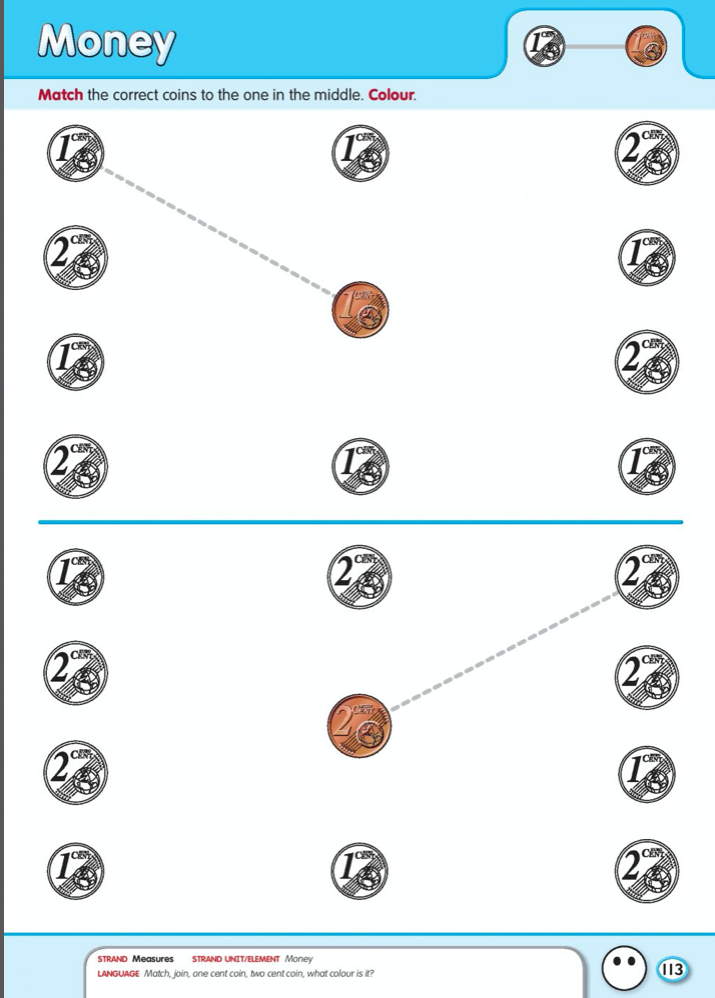 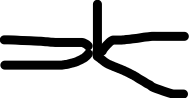 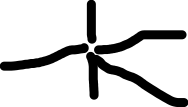 114Correct coins matched and coloured in.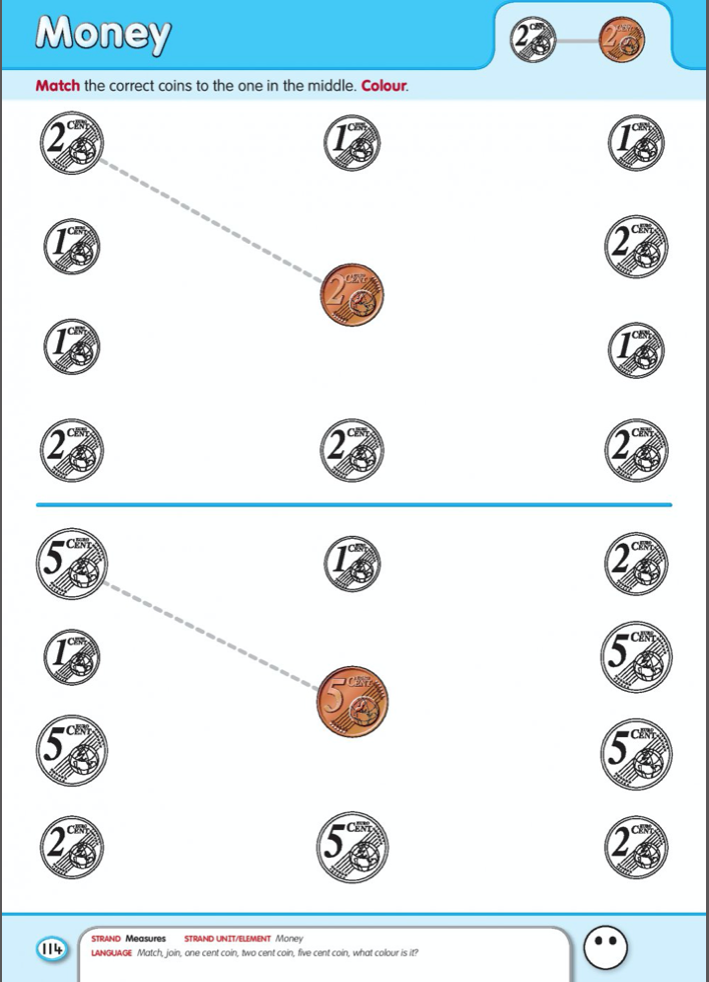 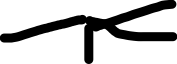 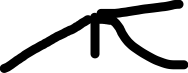 